      ApstiprinātsKandavas novada domes sēdē2017.gada 28. decembrī(protokols Nr. 20    7.§)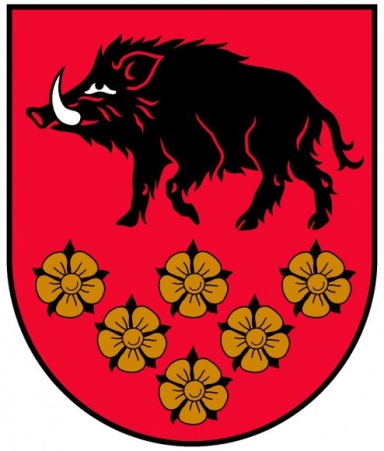 Kandavas novada Jaunatnes politikas Attīstības plāns 2018.-2021.gadamKandava2017SatursTerminu skaidrojumsJaunietis – persona vecumā no 13-25 gadiem.Sociālā riska jaunieši - iedzīvotāju grupas, kurām ir liegtas vai apgrūtinātas iespējas iegūt pietiekamus ienākumus, saņemt dažādus pakalpojumus un preces, kuras ir būtiski nepieciešamas pilnvērtīgai funkcionēšanai sabiedrībā.Jaunatnes politika - visās valsts politikas jomās īstenojamu mērķtiecīgu darbību kopums, kas veicina jauniešu pilnvērtīgu un vispusīgu attīstību, iekļaušanos sabiedrībā un dzīves kvalitātes uzlabošanos.Darbs ar jaunatni – uz jauniešiem orientēts plānotu praktisku pasākumu kopums, kas nodrošina jaunatnes politikas īstenošanu, jauniešu vērtīborientācijas veidošanos un vispārcilvēcisko vērtību nostiprināšanos.Jaunatnes darbinieks – speciālists, kurš atbilstoši savai profesionālajai kompetencei sekmē jauniešu attīstību un integrāciju sabiedrībā notiekošajos procesos.Jaunatnes lietu speciālists - persona, kas plāno un uzrauga darbu ar jaunatni, sadarbojas ar jaunatnes politikas īstenošanā iesaistītajām personām, izstrādā priekšlikumus jaunatnes politikas pilnveidei, koordinē informatīvus un izglītojošus pasākumus, projektus un programmas jaunatnes politikas jomā, sekmē jauniešu pilsonisko audzināšanu, veicina jauniešu brīvprātīgo darbu un līdzdalību lēmumu pieņemšanā un sabiedriskajā dzīvē, konsultē jauniešus politikas jomā, tajā skaitā par pasākumu, projektu un programmu izstrādi un īstenošanu, kā arī veicina jauniešu personības izaugsmi.Jauniešu centrs - viens no pašvaldības darba ar jaunatni īstenošanas instrumentiem un institucionālās sistēmas darbam ar jaunatni sastāvdaļām. Vieta, kur jauniešiem ar dažādām iespējām tiek izveidota draudzīga, atvērta un atbalstoša vide, kā arī veicināta sadarbība starp jaunatnes politikas īstenošanā iesaistītajām personām.Jauniešu parlaments/Jauniešu dome - sekmē pašvaldības jauniešu sadarbību, pieredzes apmaiņu un iniciatīvas darbā ar jaunatni. Tās sastāvā iekļauj izglītojamo pašpārvalžu, jauniešu iniciatīvu grupu un jaunatnes organizāciju pārstāvjus.Jaunatnes organizācija - reģistrēta biedrība vai nodibinājums, kam statūtos viens no darbības mērķiem ir darbs ar jaunatni, jauniešu iniciatīvu un līdzdalības lēmumu pieņemšanā un sabiedriskajā dzīvē veicināšana, vismaz divas trešdaļas biedru ir bērni un jaunieši, pārvaldes institūcijās nodrošināta jauniešu līdzdalība.Jauniešu līdzdalība - jauniešiem ir tiesības piedalīties jaunatnes politikas izstrādē un īstenošanā, lēmumu pieņemšanas procesā un līdzdarboties dažādās sabiedriskās aktivitātēs, organizācijās un pasākumos.Formālā izglītība - sistēma, kas ietver pamatizglītības, vidējās izglītības un augstākās izglītības pakāpes, kuru programmu apguvi apliecina valsts atzīts izglītības vai profesionālās kvalifikācijas dokuments, kā arī izglītības un profesionālās kvalifikācijas dokuments. Neformālā izglītība - papildina formālo izglītību; neformālās izglītības mērķis ir sniegt zināšanas, veidot prasmes, iemaņas un attieksmes, kā arī veicināt jauniešu vispusīgu attīstību un aktīvu līdzdalību lēmumu pieņemšanā un sabiedriskajā dzīvē. Interešu izglītība - personas individuālo izglītības vajadzību un vēlmju īstenošana neatkarīgi no vecuma un iepriekš iegūtās izglītības, kā arī saturīga brīvā laika pavadīšanas iespēja ārpus formālās izglītības, kuras laikā katrs pilnveido savas intereses - mācās dejot, dziedāt, spēlēt kādu mūzikas instrumentu, gleznot, nodarbojas ar sportu, vides pētniecību vai ko citu. Interešu izglītība ir brīvprātīga. Karjeras izglītība - izglītības procesā integrēti pasākumi, lai nodrošinātu izglītojamo karjeras vadības prasmju apguvi un attīstīšanu, kas ietver savu interešu, spēju un iespēju apzināšanos tālākās izglītības un profesionālās karjeras virziena izvēlei. Ikdienas mācīšanās - prasmes un iemaņas, ko jaunietis gūst no apkārtējās vides, grāmatām, cilvēkiem, ģimenes un socializēšanās. Brīvprātīgais darbs - organizēts un uz labas gribas pamata veikts fiziskās personas fizisks vai intelektuāls bezatlīdzības darbs sabiedrības labā. Pieredzes apmaiņa - veids, kā tiek apzināta citu pieredze līdzīgu mērķu sasniegšanā dažādās vidēs.SaīsinājumiES – Eiropas SavienībaESF – Eiropas sociālie fondiNVO – Nevalstiskās organizācijas (biedrības, nodibinājumi)NVA – Nodarbinātības Valsts aģentūraIevadsMūsdienās mēs arvien vairāk sastopamies ar teicienu, ka jaunieši ir sabiedrības nākotne. Visi liek lielas cerības uz jauniešu citādo dzīves redzējumu, prasmi izmantot tehnoloģijas ikdienas dzīvē, zināšanām, prasmēm un spējām, kas būtiski atšķiras no vecāku gadagājumu cilvēkiem. Taču mums katram vajadzētu sev uzdot jautājumu – ko ES esmu gatavs sniegt jauniešiem, lai tie saņemtu nepieciešamās zināšanas, apgūtu jaunas iemaņas un prasmes, spētu realizēt savas iniciatīvas un pierādīt sevi kā pilnvērtīgu sabiedrības locekli? Jaunietim nebūt nav viegli, jo tas ir pārejas posms no bērna uz pieauguša cilvēka dzīvi. Jaunietim ir jāiegūst izglītība, jāapgūst profesija, jāatrod darbs, jāiegūst jauna dzīvesvieta, jādibina sava ģimene. Īsā laika posmā jaunietim ir jāspēj sakārtot sava dzīve, lai būtu pilnvērtīgs sabiedrības loceklis. Tieši tāpēc ir svarīgi, lai jaunietim būtu atbalsts ne tikai no ģimenes, bet arī vietējā – pašvaldības mērogā. Valsts un pašvaldības mērogā norisinās dažādi demogrāfiski, ekonomiski un socioloģiski procesi, kas ietekmē gan vietējo pašvaldību politiku un attīstību, gan kopējo valsts attīstības politiku. Jaunatnes politika ir visās valsts politikas jomās īstenojamu mērķtiecīgu darbību kopums, kas veicina jauniešu pilnvērtīgu un vispusīgu attīstību, iekļaušanos sabiedrībā un dzīves kvalitātes uzlabošanos. Kandavas novada jaunatnes politikas attīstības plāns veidots balstoties uz Eiropas Savienības, valsts un pašvaldības plānošanas un jaunatnes jomas dokumentiem, kā arī Kandavas novada iedzīvotāju diskusiju rezultātiem.Kandavas novada jaunatnes politikas attīstības plāna mērķis:Pilnveidot darbu ar jaunatni Kandavas novadā, lai uzlabotu Kandavas novada jauniešu dzīves kvalitāti, veicinot jauniešu iniciatīvas un personības pilnveidi, līdzdalību sabiedrībā un lēmumu pieņemšanā.Kandavas novada jaunatnes politikas attīstības plāna uzdevumi:definēt pašvaldības mērķus jaunatnes jautājumos un noteikt prioritātes;attīstīt atbalsta sistēmu darbam ar jauniešiem, veicinot jaunatnes politikas īstenošanā iesaistīto personu un institūciju sadarbību un darbības saskaņotību;sniegt atbalstu esošajām jauniešu organizācijām un veidotu labvēlīgu vidi jaunu jauniešu iniciatīvu atbalstam.Kandavas novada jaunatnes politikas attīstības plāna īstenošanā ir iesaistītas pašvaldības iestādes, jauniešu organizācijas un speciālisti, kas veic darbu ar jaunatni. Jaunatnes politika Kandavas novadā tiek plānota un īstenota saskaņā ar Latvijas Republikas Jaunatnes likumu, Latvijas Republikas Jaunatnes politikas pamatnostādnēm 2015. – 2020.gadam, Eiropas Savienības Jaunatnes stratēģiju 2010.-2018.gadam un Kandavas novada attīstības programmu 2017.-2023.gadam.Kandavas novada jaunatnes politikas attīstības plāna pamatojumsJaunatnes likums nosaka, ka pašvaldība, pildot savas funkcijas, veic darbu ar jaunatni, ievērojot jaunatnes politikas pamatprincipus un valsts jaunatnes politikas attīstības plānošanas dokumentus. Pašvaldība plāno darbu ar jaunatni, izstrādājot pašvaldības jaunatnes politikas attīstības plānošanas dokumentus. Pašvaldība nodrošina institucionālu sistēmu darbam ar jaunatni. Valsts jaunatnes politiku īsteno valsts pārvaldes iestādes un pašvaldību iestādes atbilstoši savai kompetencei. Jaunatnes likums nosaka, ka valsts un pašvaldības veicina jauniešu darba tikumu un patriotismu, neformālo izglītību, brīvprātīgo darbu, fiziskās aktivitātes un iesaistīšanos kultūras dzīvē kā būtiskus brīvā laika lietderīgas izmantošanas veidus.Ministru kabineta Jaunatnes politikas pamatnostādnes 2015.-2020. gadam nosaka, ka viens no jaunatnes politikas rezultātiem ir nodrošināta valsts un pašvaldību institūciju sadarbība un saskaņota darbība jaunatnes politikas īstenošanā. Tā pat viens no rezultātiem ir nodrošināta jauniešu pilnvērtīga līdzdalība lēmumu pieņemšanas procesā un sabiedriskajā dzīvē gan valsts, gan pašvaldības mērogā. Lai sasniegtu šos rezultātus Jaunatnes politikas pamatnostādnēs ir izvirzīti konkrēti rīcības uzdevumi, kuru īstenošanā aktīva līdzdalība ir uzticēta pašvaldībām.Izglītības un zinātnes ministrijas Jaunatnes politikas valsts programma 2017.gadam kā vienu no prioritātēm ir izvirzījusi - veicināt ilgtermiņa darba ar jaunatni plānošanu vietējā un reģionālā līmenī. Šī gada viena no prioritārajām darbībām ir uzrunāt un veicināt pašvaldības izstrādāt jaunatnes politikas attīstības dokumentus, lai veicinātu organizētu un saskaņotu jaunatnes darbu pašvaldības un valsts ietvaros.Eiropas Savienības jaunatnes stratēģija 2010.-2018.gadam informē, ka veicot plašu apspriešanu visā Eiropā, noteikts, ka jauniešiem vislielākās rūpes sagādā šādi jautājumi: izglītība, nodarbinātība, sociālā integrācija un veselība. Eiropas jauniešiem jābūt gataviem izmantot pieejamās iespējas, piemēram, līdzdalību sabiedrībā un politikā, brīvprātīgo darbu, radošumu, uzņēmējdarbību, sportu un iesaistīšanos pasaules mēroga jautājumos. ES redzējums attiecībā uz jauniešiem norāda, ka jauniešiem būtu jāizmanto savs potenciāls vislabākajā veidā. Šis redzējums attiecas uz visiem, bet darbības būtu jāvērš uz tiem, kuriem ir mazāk iespēju. Tā pamatā ir divu pakāpju pieeja:ieguldīt jaunatnē: lielāku resursu piešķiršana, lai izstrādātu politikas jomas, kas ikdienā ietekmē jauniešus, un uzlabotu viņu labklājību; iesaistīt jauniešus: jauniešu potenciāla veicināšana, lai atjauninātu sabiedrību un palīdzētu īstenot ES vērtības un mērķus.Es jaunatnes stratēģija nosaka, ka jaunatnes darbs ir ārpusskolas izglītība, ko vada profesionāli vai brīvprātīgie jaunatnes darbinieki jaunatnes organizācijās, pašvaldībās, jaunatnes centros, baznīcās utt., kas sekmē jauniešu izaugsmi. Kopā ar ģimenēm un citiem profesionāļiem jauniešu darbs var palīdzēt novērst bezdarbu, nesekmību skolā un sociālo atstumtību, kā arī nodrošināt brīvo laiku. Tas var arī uzlabot prasmes un sekmēt pāreju uz pieaugušo dzīvi. Lai gan jauniešu darbs ir neformāls, tas jāpadara profesionālāks. Jauniešu darbs papildina visas darbības jomas un tajās noteiktos mērķus.Likums par pašvaldībām nosaka, ka vietējā pašvaldība ir vietējā pārvalde, kas ar pilsoņu vēlētas pārstāvniecības — domes — un tās izveidoto institūciju un iestāžu starpniecību nodrošina likumos noteikto funkciju, kā arī šajā likumā paredzētajā kārtībā Ministru kabineta doto uzdevumu un pašvaldības brīvprātīgo iniciatīvu izpildi, ievērojot valsts un attiecīgās administratīvās teritorijas iedzīvotāju intereses, tai skaitā jauniešu intereses. Likums nosaka arī dažādas pašvaldību funkcijas, un tās ir gan gādāt par iedzīvotāju izglītību, rūpēties par kultūru un sekmēt tradicionālo kultūras vērtību saglabāšanu, nodrošināt veselības aprūpes pieejamību, kā arī veicināt iedzīvotāju veselīgu dzīvesveidu un sportu, nodrošināt iedzīvotājiem sociālo palīdzību. Kandavas novada attīstības programma 2017.-2023.gadam, izvērtējot paveikto, norāda, ka viena no stiprajām pusēm pašvaldības un jaunatnes sadarbībā ir aizsāktā tradīcija – Kandavas novada domes deputātu diskusijas ar jauniešiem. Kā viena no vājajām pusēm tiek norādīts nepietiekams finansējums bērniem un jauniešiem. Tā pat viena no vājajām pusēm ir zema jauniešu nodarbinātība, pamatā praktiskās pieredzes trūkuma dēļ. Tas skaidrojams ar to, ka mazinās jauniešu ieinteresētība turpināt mācības, saņemt augstāku izglītību. Kā viens no pašvaldības draudiem tiek atzīts jauniešu aizplūšana uz citiem reģioniem un ārvalstīm. Nepietiekams līdzfinansējums stipendiju izmaksām, lai jaunie speciālisti atgrieztos novadā pēc izglītības iegūšanas. Tā pat viena no vājajām pusēm ir atzīta kā nepietiekami attīstīts multifunkcionālā jaunatnes iniciatīvu centra filiāļu tīkls Kandavas novada pagastos. Balstoties uz iepriekš minēto pašvaldības izvērtējumu, tika Kandavas novada attīstības programmā 2017.-2023.gadam tika izvirzīti vairāki uzdevumi. Viens no uzdevumiem ir veicināt jauniešu nodarbinātību, palielinot jauniešu prasmes un iemaņas veiksmīgai karjeras izveidei. Kandavas novada rīcības un investīciju plāns 2017.-2023.gadam norāda, ka ir nepieciešams būtisks atbalsts jauniešiem, tai skaitā jaunu izglītības programmu izstrāde, prakses vietu nodrošināšana pie uzņēmējiem, multifunkcionālā jaunatnes iniciatīvu centra filiāļu izveide pagastos un dalība dažādos ES fondu programmās jauniešu izaugsmes un nodarbinātības veicināšanai. Kandavas novada ilgtspējīgas attīstības stratēģija 2014.-2033.gadam norāda, ka ņemot vērā iedzīvotāju skaita samazināšanos, kā arī apzinoties lomu novada ilgtermiņa attīstībā, Kandavas novada pašvaldība arī turpmākajā darbībā kā vienu no prioritātēm izvirza sadarbības veicināšanu ar jauniešiem, atbalstot gan dažādus projektus, gan arī stiprinot jauniešu piederības sajūtu savas novadam.Pamatojoties uz iepriekš minētajiem attīstības dokumentiem, informāciju un pamatojumu, tiek izstrādāts Kandavas novada jaunatnes politikas attīstības plāns 2018.-2021.gadam, lai veicinātu saskaņotu jaunatnes politikas īstenošanu Kandavas novadā. Attīstības dokuments tiek izstrādāts balstoties uz Ministru kabineta noteikumiem Nr.737. - attīstības plānošanas dokumentu izstrādes un ietekmes izvērtēšanas noteikumi.Esošās situācijas analīzeLai veiktu esošās situācijas raksturojumu jaunatnes jomā un jaunatnes darbā Kandavas novadā, nepieciešams apzināt vispārīgo informāciju par Kandavas novadu, nepieciešams iepazīties ar statistikas datiem jaunatnes jomā, nepieciešams apzināt pašreizējās jauniešu iespējas Kandavas novadā, nepieciešams noskaidrot bērnu, jauniešu un iedzīvotāju viedokli un vērt. 1. Statistikas datiKandavas novads ir pašvaldība Kurzemes austrumos. 1996. gadā, īstenojot teritoriāli administratīvo reformu, Kandavas pilsētai pievienojās Cēres un Kandavas pagasti, vēlāk arī Matkules, Zemītes, Vānes un Zantes pagasti. Tā izveidojās Kandavas novads  – pirmais novads Latvijā.  Kandavas novads atrodas 102km no Ventspils, 97km no Rīgas, 30km no Talsiem un 28km no Tukuma.  Kandavas novada platība ir 648,55 km2 , no tās 9,50 km2 aizņem Kandavas pilsēta. 2017. gada nogalē Kandavas novadā ir ap 8600 iedzīvotāju (Kandavas novada domes dati uz 04.10.2017.)  Ar izvērstu iedzīvotāju sadalījumu pa pagastiem var iepazīties 1.attēlā.1.attēls Kandavas novada iedzīvotāju skaits pagastosKandavas novadā dzīvo 1513 bērnu vecumā līdz 18gadiem un 7087 pieaugušie vecumā virs 18 gadiem. Visvairāk bērnu ir Kandavas pilsētā (731), bet vismazāk bērnu ir Matkules pagastā (75). Visvairāk pieaugušo ir Kandavas pilsētā (3153), bet vismazāk pieaugušo ir Cēres pagastā (431).  Ar bērnu un pieaugušo sadalījumu pa pagastiem var iepazīties 1.tabulā.1.tabulaBērnu un pieaugušo skaits Kandavas novadāKandavas novadā dzīvo 1359 jaunieši (13-25 gadi). Visvairāk jauniešu dzīvo Kandavas pilsētā (583), bet vismazāk jauniešu dzīvo Matkules pagastā (73).  Ar izvērstu jauniešu sadalījumu pa pagastiem var iepazīties 2.attēlā.2.attēls Kandavas novada jauniešu skaits pagastosVisvairāk jauniešu ir 23-25 gadu vecumā (402), bet vismazāk jauniešu ir 16-20 gadu vecumā (439). Ar izvērstu jauniešu sadalījumu pa vecumiem un pa pagastiem var iepazīties 2.tabulā.2.tabulaJauniešu skaita sadalījums pēc vecuma Kandavas novadā Kopumā izvērtējot Kandavas novada iedzīvotāju un jauniešu skaitu, var secināt, ka jaunieši ir tikai 15,8 procenti no kopējā iedzīvotāju skaita Kandavas novadā.Kandavas novadā darbojas 8 izglītības iestādes, kas nodrošina bērnu un jauniešu izglītošanu pirmsskolas, pamatskolas un vidusskolas līmenī, kā arī nodrošina dažādas brīvā laika pavadīšanas iespējas ārpus mācību darba:Pirmsskolas izglītības iestāde “Zīļuks”;Kandavas Lauksaimniecības tehnikums;Kandavas Kārļa Mīlenbaha vidusskola;Kandavas internātvidusskola;Kandavas novada Zantes pamatskola;Zemītes pamatskola;Vānes pamatskola;Cēres pamatskola.6. klase ir vecums, kad bērni paliek 13.gadus veci, līdz ar to iestājas oficiālais jauniešu vecums. Jauniešu skaits izglītības iestādēs (Izglītības iestāžu dati uz 06.10.2017.) un Kandavas novadā kopumā būtiski neatšķiras, neskatoties uz to, ka izglītības iestādēs mācās ne tikai tie jaunieši, kas ir oficiāli deklarēti Kandavas novadā. Visvairāk jauniešu mācās Kandavas lauksaimniecības tehnikumā (813), kas realizē profesionālās vidējās izglītības programmas jauniešiem pēc 9.klases. Vismazāk jauniešu mācās Zemītes uz Cēres pamatskolās (32). Ar izvērstu jauniešu sadalījumu pa klasēm un izglītības iestādēm var iepazīties 3.tabulā.3.tabulaJauniešu skaita sadalījums pēc klasēm un izglītības iestādēm Kandavas novadā2. Jauniešu iespējas Kandavas novadāSadarbojoties ar Kandavas novada pagastu vadītājiem tika apzinātas jauniešu iespējas Kandavas novadā. Jauniešiem ir iespēja iegūt pamatizglītību pagastu pamatskolās un vidējo izglītību pilsētas vidusskolās. Tā pat jauniešiem ir iespēja Kandavas Lauksaimniecības tehnikumā iegūt profesionālo vidējo izglītību ar kvalifikāciju kādā no profesijām. Jauniešiem ir iespēja piedalīties dažādās brīvā laika pavadīšanas aktivitātēs skolās, kultūras namos, bibliotēkās. Jauniešiem ir iespēja saņemt sociālo un medicīnisko palīdzību. Jaunieši var justies droši un saņemt palīdzību arī dažādu drošības jautājumos. Jauniešiem ir iespēja iesaistīties dažādās biedrībās atbilstoši savām interesēm un mērķiem, realizēt dažādas iniciatīvas un projektu idejas. Kandavas novadā ir dažādu konfesiju draudzes, kurās notiek dažādas aktivitātes un pasākumi. Aktīvi darbojas biedrība jauniešiem “Kandavas novada Jauniešiem”, kur biedri ir paši jaunieši, un viņiem ir iespēja iesaistīties kā brīvprātīgajiem pasākumos, ierosināt savas iniciatīvas, iesaistīties, rakstīt projektus un piedalīties projektos. Kandavas pilsētā atrodas multifunkcionālais jaunatnes iniciatīvu centrs “Nagla”, kas piedāvā dažādas saturīgas brīvā laika pavadīšanas iespējas. Blakus jauniešu centram atrodas skeitparks un ielas vingrošanas stieņi, kurā jaunieši var  izaicināt sevi kādā ekstrēmā sporta veidā. Gan skolas, gan biedrības, gan pašvaldības iestādes organizē un piedalās dažādos jauniešu projektos un programmās. Jauniešiem ir iespēja piedalīties gan ESF projektos, gan Erasmus+ projektos, gan starptautiskā pašaudzināšanas programmā Award, gan lauku atbalsta projektos LEADER. Kandavas novads jauniešiem nodrošina vidi, kurā ir iespēja gan saturīgi pavadīt brīvo laiku, gan pilnveidot sevi. Jauniešiem ir iespēja līdzdarboties dažādās Kandavas novada aktivitātēs un iestāžu/organizāciju darbībā. Nepieciešams ir attīstīt iespēju jauniešu nodarbinātībai un darba pieredzes gūšanai. Ar jauniešu iespējām Kandavas novadā var iepazīties 4.tabulā.4.tabulaJauniešu iespējas Kandavas novadāPielikumā Nr.1 var iepazīties ar izvērstu tabulu par organizācijām un iestādēm, tur minētas to adreses un kontaktinformācija. 3. SVID analīzeLai novērtētu darbu ar jaunatni Kandavas novadā, izvērtētu stiprās un vājās puses, kā arī iespējas un draugus, tika pielietota SVID analīzes metode. SVID analīzes galvenais uzdevums ir pieejamo informāciju un darbību sadalīt iekšējos (stiprās un vājās puses) un ārējos (iespējas un draudi) faktoros:Stiprās puses – Kandavas novada jaunatnes jomas un jaunatnes darba stirpās puses, kas var palīdzēs sasniegt izvirzīto attīstības plāna mērķi;Vājās puses – Kandavas novada jaunatnes jomas un jaunatnes darba vājās puses, kas var kavēt vai traucēt sasniegt izvirzīto attīstības plāna mērķi;Iespējas – ārējie faktori, kas Kandavas novadam jaunatnes jomā un jaunatnes darbā var palīdzēt sasniegt izvirzīto attīstības plāna mērķi;Draudi - ārējie faktori, kas Kandavas novadam jaunatnes jomā un jaunatnes darbā var kavēt vai traucēt sasniegt izvirzīto attīstības plāna mērķi;.2017.gada septembrī visos Kandavas novada pagastos tika organizētas diskusijas, aicinot piedalīties gan bērnus un jauniešus, gan pieaugušos. Kopumā diskusijās piedalījās 70 dalībnieki. Neskatoties uz to, ka diskusijas norisinājās 6 dažādās vietās, respondentu atbildes bija diezgan līdzīgas, saskaņotas un vienisprātis, tādēļ tika apkopotas, nevis atsevišķi izdalītas pa diskusiju norises vietā. Kopumā, vērtējot Kandavas novada jaunatnes darbu un jaunatnes jomu, tika atzīmētas vairākas stirpās puses, kas norāda, ka jauniešiem ir labvēlīga un droša vide. Vērtējot vājās puses kā lielākais trūkums tiek atzīts pasīvo jauniešu zemā motivācija un aktīvo jauniešu pārslogotība, sliktā ceļu infrastruktūra un transporta nodrošinājums, jauniešu bezdarbs. Kā Kandavas novada jaunatnes jomas un jaunatnes darba iespējas tika nodarīta sadarbība ar dažādu pašvaldību un valsts institūciju speciālistiem, iesaiste ES fondu finansējumu saņemšanā un veidot mobilu jaunatnes darbu, nodrošinot darbu ar jaunatni ne tikai pilsētas jauniešiem, bet arī pagastu jauniešiem. Kā draudi tika minēta jauniešu izceļošana uz citiem reģioniem vai citām valstīm, jauniešu bezdarbs un regress. Ar detalizētu SVID analīzi var iepazīties 5.tabulā.  Kopumā apzinot SVID analīzes rezultātu var secināt, ka ir jāstrādā un jāsadarbojas ar pasīviem jauniešiem, ir jāorganizē mobils jaunatnes darbs Kandavas novadā, ir jānodrošina jauniešu mobilitātes (transportēšanas) iespējas un jauniešu nodarbinātība (gan vasaras darbs skolēniem, gan patstāvīgs darbs). 5.tabulaKandavas novada jaunatnes jomas un jaunatnes darba SVID analīzeKandavas novada jaunatnes politikas attīstības plānsKandavas novada ilgtspējīgas attīstības stratēģijā 2014-2033 ir izvirzīti trīs stratēģiskie mērķi:Izglītota, sociāli nodrošināta, veselīga un aktīva sabiedrība; Ekonomiski attīstīts novads; Pieejams, sasniedzams un videi draudzīgs novads. Visu mērķu sasniegšanas pamatā ir radošuma pieejas atbalstīšana Kandavas novada pašvaldības darbā - atvērtība, komunikācija, sadarbība, uzdrīkstēšanās un prasmes pielietot zināšanas, rodot risinājumus dažādiem izaicinājumiem. Saskaņā ar to, Kandavas novada jaunatnes politikas mērķis ir pilnveidot darbu ar jaunatni Kandavas novadā, lai uzlabotu Kandavas novada jauniešu dzīves kvalitāti, veicinot jauniešu iniciatīvas un personības pilnveidi, līdzdalību sabiedrībā un lēmumu pieņemšanā.Kandavas novada jaunatnes politikas attīstības plāns balstās uz:Jaunatnes likumu;Ministru kabineta Jaunatnes politikas pamatnostādnēm 2015.-2020.gadam;Izglītības un zinātnes ministrijas Jaunatnes politikas valsts programmu;Eiropas Savienības jaunatnes stratēģiju;Likumu par pašvaldībām;Kandavas novada attīstības programmu 2017.-2023.gadam;Kandavas novada rīcības un investīciju plānu 2017.-2023.gadam;Kandavas novada ilgtspējīgas attīstības stratēģiju 2014.-2033.gadam;Ministru kabineta noteikumiem Nr.737. - attīstības plānošanas dokumentu izstrādes un ietekmes izvērtēšanas noteikumi.Kandavas novada jaunatnes politikas attīstības plāna rīcības virzieni izvēlēti, pamatojoties uz valstī noteiktajām prioritātēm jaunatnes jomā Jaunatnes likumā un Jaunatnes politikas pamatnostādnēs:Jauniešu līdzdalība;Jauniešu nodarbinātība un uzņēmējdarbība;Jauniešu izglītība un apmācība;Jauniešu jaunrade un kultūra (brīvais laiks);Jauniešu brīvprātīgais darbs;Jauniešu veselība, drošība un sociālā aizsardzība;Jauniešu starptautiskā sadraudzība un mobilitāte;Informācijas pieejamība jauniešiem.Kandavas novada jaunatnes politikas attīstības plāna uzdevumi izstrādāti, izvērtējot līdzšinējo jaunatnes darbu un aktivitātes jaunatnes jomā Kandavas novadā, kā arī ņemot vērā diskusiju rezultātus. 2017.gada septembrī visos Kandavas novada pagastos tika organizētas diskusijas, aicinot piedalīties gan bērnus un jauniešus, gan pieaugušos. Kopumā diskusijās piedalījās 70 dalībnieki.6. tabulaKandavas novada jaunatnes politikas attīstības plānsPielikumiPielikums Nr.1Jauniešu iespējas Kandavas novadāKandavas novada domes priekšsēdētāja  (personiskais paraksts)  I.PriedeDzīvesvietaKopumāKopumāDzīvesvietaBērni(0-17 gadi)Pieaugušie(18+ gadi)Kandavas novads15137087Kandavas pilsēta7313153Kandavas pagasts2521148Matkules pagasts75528Zantes pagasts118445Zemītes pagasts89627Vānes pagasts142755Cēres pagasts106431DzīvesvietaJaunieši (13-25 gadi)Jaunieši (13-25 gadi)Jaunieši (13-25 gadi)Jaunieši (13-25 gadi)Jaunieši (13-25 gadi)Jaunieši (13-25 gadi)Jaunieši (13-25 gadi)Jaunieši (13-25 gadi)Jaunieši (13-25 gadi)Jaunieši (13-25 gadi)Jaunieši (13-25 gadi)Jaunieši (13-25 gadi)Jaunieši (13-25 gadi)Dzīvesvieta13 gadi14 gadi15 gadi16 gadi17 gadi18 gadi19 gadi20 gadi21 gads22 gadi23 gadi24 gadi25 gadiKandavas novads10686114839890798911498126140136Kandavas pilsēta52354843484127404838575555Kandavas pagasts21191810141818152122212722Matkules pagasts57973243555108Zantes pagasts86965566561067Zemītes pagasts53877886711151715Vānes pagasts1213134149715138101520Cēres pagasts339677941588109Izglītības iestādeSkaitsSkaitsSkaitsSkaitsSkaitsSkaitsSkaitsSkaitsSkaitsSkaitsSkaitsSkaitsSkaitsSkaitsSkaitsIzglītības iestādePirmsskola1.-5. klase6.klase7.klase8.klase9.klase10.klase11.klase12.klase1.kurss2.kurss2.kurss3.kurss4.kurssKopājauniešiKandavas pilsētas PII “Zīļuks”217--------------Kandavas Lauksaim-niecības tehnikums---------237239239204151831Kandavas Kārļa Mīlenbaha vidusskola-17722473644181820-----205Kandavas internāt-visusskola-146473931491258-----191Kandavas novada Zantes pamatskola34431312811--------44Zemītes pamatskola372636815--------32Vānes pamatskola4531781110--------36Cēres pamatskola203588610--------32Kopā jauniešiKopā jauniešiKopā jaunieši1353Kandavas pilsētaKandavas pilsētaIestāde/organizācijaJauniešu iespējasKandavas novada domeIespēja saņemt informāciju par pašvaldību un saņemt nepieciešamo palīdzību.Kandavas mutlifunkcionālais jaunatnes iniciatīvu centrs “Nagla”Dažādas brīvā laika pavadīšanas iespējas daudzfunkcionālās telpās. Iespēja piedalīties dažādos projektos, pasākumos, Award programmā. Iespēja realizēt savas iniciatīvas.Kandavas Kārļa Mīlenbaha vidusskolaIespēja iegūt vispārējo vidējo izglītību un piedalīties dažādos interešu izglītības pulciņos, skolas pasākumos un projektos. Iespēja apgūt autovadītāja kursusKandavas internātvidusskolaIespēja iegūt vispārējo vidējo izglītību un piedalīties dažādos interešu izglītības pulciņos, skolas pasākumos un projektos.  Iespēja apgūt autovadītāja kursus.Kandavas lauksaimniecības tehnikumsIespēja iegūt profesionālo vidējo izglītību dažādās specialitātēs un piedalīties dažādos pulciņos, brīvā laika aktivitātēs, skolas pasākumos un projektos. Iespēja apgūt autovadītāja kursus.Kandavas Deju skolaProfesionālās ievirzes deju klases un dažādas interešu izglītības grupas.Kandavas Mākslas un mūzikas skolaProfesionālās ievirzes izglītība mākslas un mūzikas nodaļās.Kandavas novada Bērnu un jaunatnes Sporta skolaProfesionālās ievirzes sporta izglītības programmas basketbolā un vieglatlētikā.Kandavas Pieaugušo izglītības un uzņēmējdarbības atbalsta centrsIespēja apmeklēt dažādus seminārus un kursus, iegūt dažādas zināšanas un prasmes. Iespēja sevi pilnveidot.Kandavas Kultūras namsPiedalīties pilsētas kultūras dzīvē un pilnveidot sevi dažādos pulciņos.Kandavas novada Amatniecības centrsDažādas radošās darbnīcas, iespēja iepazīties ar Kandavas novada amatniekiem, iespēja realizēt savu radošumu.Kandavas pilsētas bibliotēkaIegūt jaunākos literatūras izdevumus, ir datora un interneta pieslēguma punkts, iespēja piedalīties dažādās saturīgās brīvā laika pavadīšanas aktivitātēs.Kandavas poliklīnika(ģimenes ārstu prakse, zobārstniecība)Saņemt medicīnisko konsultāciju, palīdzību.Zobārstniecības privātprakseKandavas internātvidus-skolāSaņemt medicīnisko konsultāciju, palīdzību.Zobārstniecības privātprakseKandavas Kārļa Mīlenbaha vidusskolāSaņemt medicīnisko konsultāciju, palīdzību.Neatliekamās medicīniskās palīdzības dienestsSaņemt medicīnisko palīdzību ārkārtas gadījumos.Kandavas novada Sociālais dienestsSociālā palīdzība, jauno māmiņu klubs, montesori pedagogs, logopēds, fizioterapeits.Kandavas Romas katoļu draudzeApmeklēt dievkalpojumus.Kandavas baptistu draudzeApmeklēt dievkalpojumus.Kandavas evanģēliski luteriskā draudzeApmeklēt dievkalpojumus un svētdienas skolu, draudžu vakarus.Septītās dienas adventistu Kandavas draudzeApmeklēt dievkalpojumus.Latvijas Sarkanā Krusta Kandavas komitejaSociālā palīdzība, iespēja veikt brīvprātīgo darbu.Biedrība "SK Kandava"Sporta klubs. Sportiskas un saturīgas brīvā laika pavadīšanas iespējas. Iespēja izstrādāt un realizēt savu iniciatīvu.Biedrība "MK Kandava"Motosporta iespējas, saturīga brīvā laika pavadīšana.Kandavas novada amatnieku biedrība "Pūralāde"Dažādas radošās darbnīcas, iespēja iepazīties ar Kandavas novada amatniekiem, iespēja realizēt savu radošumu.Nodibinājums "KNIF- Kandavas novada iespēju fonds"Iespēja piedalīties projektu konkursos, realizēt savu projekta ideju un brīvprātīgi palīdzēt.Biedrība "Kandavas novada jauniešiem"Iespēja piedalīties dažādos projektos, iespēja realizētprojekta ideju un brīvprātīgi palīdzēt.Biedrība “Kandavas Partnerība”Jauniešiem ir iespēja realizēt savas iniciatīvas dažādu projektu konkursos, iespēja saņemt finansiālu atbalstu.Kandavas novada Pašvaldības policijaPalīdzība dažādos drošības jautājumos.Valsts policijas Kandavas iecirknisPalīdzība dažādos drošības jautājumos.Kandavas pagastsKandavas pagastsIestāde/organizācijaJauniešu iespējasValdeķu kultūras namsPiedalīties Valdeķu bērnu dramatiskajā pulciņā, Valdeķu kultūras nama jauktajā vokālajā ansamblī „DoReMi”, piedalīties izstādēs, koncertos un pagasta, pilsētas svētkos. Iespēja sevi realizēt kultūras dzīvē.Valdeķu bibliotēkaIegūt jaunākos literatūras izdevumus, ir datora un interneta pieslēguma punkts, iespēja piedalīties dažādās saturīgās brīvā laika pavadīšanas aktivitātēs.Matkules pagastsMatkules pagastsIestāde/organizācijaJauniešu iespējasMatkules pagasta pārvaldeIespēja saņemt informāciju par pašvaldību, pagasta aktualitātēm un saņemt nepieciešamo palīdzību.Matkules kultūras namsPiedalīties pagasta kultūras dzīvē un pilnveidot sevi dažādos pulciņos.Sporta laukumsIespējas sportiski pavadīt brīvo laiku ar lauka sporta spēlēm, ziemā -spēlēt hokeju.Matkules bibliotēkaIegūt jaunākos literatūras izdevumus, ir datora un interneta pieslēguma punkts, iespēja piedalīties dažādās saturīgās brīvā laika pavadīšanas aktivitātēs.DoktorātsSaņemt medicīnisko konsultāciju, palīdzību.Kandavas sociālā dienesta darbinieks MatkulēPiedalīties semināros, sociālā palīdzība.BiedrībaAktīvai MatkuleiStrādāt pie projektiem un to realizēšanas. Sportiskas un saturīgas brīvā laika pavadīšanas iespējas.zantes pagastszantes pagastsIestāde/organizācijaJauniešu iespējasZantes pagasta pārvaldeIespēja saņemt informāciju par pašvaldību, pagasta aktualitātēm un saņemt nepieciešamo palīdzību.Zantes pamatskolaIegūt pamatizglītību un  apmeklēt dažādus skolas interešu izglītības pulciņus.Zantes kultūras namsPiedalīties pagasta kultūras dzīvē un pilnveidot sevi dažādos pulciņos.Zantes pagasta bibliotēkaIegūt jaunākos literatūras izdevumus, ir datora un interneta pieslēguma punkts, iespēja piedalīties dažādās saturīgās brīvā laika pavadīšanas aktivitātēs.Zantes feldšeru punktsSaņemt medicīnisko konsultāciju, palīdzību.Sociālais darbinieksPiedalīties semināros, sociālā palīdzība.Zantes ģimenes krīzes centrsSociālā palīdzība krīzes situācijās.Biedrība“Es-tev, Tu-man!”Strādāt pie projektiem un to realizēšanas.BiedrībaFK ZanteStrādāt pie projektiem un to realizēšanas. Sportiskas un saturīgas brīvā laika pavadīšanas iespējas.Zemītes pagastsZemītes pagastsIestāde/organizācijaJauniešu iespējasZemītes pagasta pārvaldeIespēja saņemt informāciju par pašvaldību, pagasta aktualitātēm un saņemt nepieciešamo palīdzību.Zemītes pamatskolaIegūt pamatizglītību un pilnveidot sevi dažādos interešu pulciņos.Zemītes pagasta tautas namsPiedalīties pagasta kultūras dzīvē un pilnveidot sevi dažādos pulciņos.Zemītes pagasta bibliotēkaIegūt jaunākos literatūras izdevumus, ir datora un interneta pieslēguma punkts, iespēja piedalīties dažādās saturīgās brīvā laika pavadīšanas aktivitātēs.Ārstu/Feldšeru punktsSaņemt medicīnisko konsultāciju, palīdzību.IPN sociālais darbinieksPiedalīties semināros, sociālā palīdzība.NVO“Dzirnavstrauts”Strādāt pie projektiem un to realizēšanas.Zemītes evanģēliski luteriskā baznīcaIespēja iedalīties Dievkalpojumos, apkārtnes sakopšanā.Vānes pagastsVānes pagastsIestāde/organizācijaJauniešu iespējasVānes pagasta pārvaldeIespēja saņemt informāciju par pašvaldību, pagasta aktualitātēm un saņemt nepieciešamo palīdzību.Vānes pamatskolaIegūt pamatizglītību un  apmeklēt dažādus skolas interešu izglītības pulciņus.Vānes kultūras namsIr radošās darbnīcas sadarbībā ar Kandavas novada amatniecības centru. Ir iespēja iesaistīties pašdarbības kolektīvos un ir arī citi dažādu pulciņu aktivitātes. Vēl iespēja apmeklēt kultūras nama pasākumus un iesaistīties tajos.Vānes pagasta bibliotēkaInterneta izmantošana, literatūra un jaunākā prese un žurnāli. Projektu izstrādāšana un iespēja piedalīties dažādās ekskursijās.Ērikas Grīnvaldes ģimenes ārsta prakseSaņemt medicīnisko konsultāciju, palīdzību.Vānes pagasta sociālā darba speciālistsPiedalīties semināros, sociālā palīdzība.Vānes pagasta sieviešu klubsBiedrība  “GUNNA”Dažādu projektu izstrāde. Trenažieru zāle sportiskām aktivitātēm.Vānes evaņģēliski luterāņu baznīcaDievkalpojumi, svētdienas skola.BiedrībaVānes pagasta bērnu un jauniešu jaunrades kopienaProjektu izstrāde un realizācija.Cēres pagastsCēres pagastsIestāde/organizācijaJauniešu iespējasCēres pagasta pārvaldeIespēja saņemt informāciju par pašvaldību, pagasta aktualitātēm un saņemt nepieciešamo palīdzību.Cēres pamatskolaIegūt pamatizglītību un  apmeklēt dažādus skolas interešu izglītības pulciņus.Cēres sporta halleIespēja saturīgi pavadīt brīvo laiku un piedalīties dažādās sportiskās aktivitātēs.Cēres bibliotēkaInterneta izmantošana, literatūra un jaunākā prese un žurnāli. Projektu izstrādāšana un iespēja piedalīties dažādās brīvā laika aktivitātēs.Feldšeru punktsSaņemt medicīnisko konsultāciju, palīdzību.Sociālais darbinieksSociālā palīdzība.Biedrība “Cēres spēks”Projektu izstrāde un realizācija, brīvā laika aktivitātes.Stiprās pusesJauniešiem ir iespēja piedalīties kultūras namu aktivitātēs, dažādos pulciņos.Jauniešiem ir iespēja apmeklēt bibliotēkas, piedalīties to organizētos pasākumos un jauniešiem ir piekļuve interneta un datora punktam.Jauniešiem ir iespēja piedalīties dažādās sporta nodarbībās, sacensībās.Jauniešiem ir iespēja iegūt pamatizglītību, vidējo izglītību un vidējo profesionālo izglītību.Jauniešu skolās darbojas skolēnu pašpārvaldes, kas organizē pasākumus un aktivitātes jauniešiem.Izglītības iestādēs jauniešiem ir iespēja apmeklēt dažādus interešu izglītības pulciņus.Jauniešiem ir iespēja apmeklēt profesionālās ievirzes skolas sporta, mūzikas, mākslas un deju jomā.Jauniešiem tiek nodrošināts transports uz/no izglītības iestādi un kādu no profesionālās ievirzes skolām.Jauniešiem ir pašiem savs jauniešu centrs “Nagla”, kurā var saturīgi pavadīt brīvo laiku un piedalīties dažādās aktivitātēs, pasākumos, projektos.Jauniešiem ir iespēja saņemt medicīnisko un sociālo palīdzību, konsultāciju.Jaunieši var justies droši, jo ir gan Valsts, gan Pašvaldības policija.Jauniešiem ir iespēja piedalīties dažādās novada un pilsētas aktivitātēs, kā arī palīdzēt un veikt brīvprātīgo darbu.Jauniešiem ir iespēja piedalīties dažādos ESF un Erasmus + projektos, Award un Mazpulku programmās. Jauniešiem ir iespēja pilnveidot sevi.Jauniešiem ir iespēja piedalīties diskusijās un debatēs kopā ar Kandavas novada deputātiem, tādejādi līdzdarbojoties lēmumu pieņemšanā.Kandavas novads ģeogrāfiski atrodas skaitā vietā, līdz ar to plašas tūrisma iespējas un iespēja gūt iedvesmu mākslai un lieliem darbiem.Kandavas novadā ir daudz zinoši un  atsaucīgi ļaudis, kas ir gatavi palīdzēt jauniešiem.Jauniešiem ir iespēja līdzdarboties dažādās biedrībās un nevalstiskajās organizācijās, realizēt savus projektus un iniciatīvas.Vājās pusesJaunieši pasīvi iesaistās pasākumos.Pagastos jauniešiem netiek rīkoti pasākumi, kas ir domāti nevis bērniem vai pieaugušajiem, bet tieši jauniešiem.Jauniešu grupās nav izteikts jauniešu līderis, kas uzņemtos koordināciju, organizāciju.Pagastu jaunieši lielākoties dzīvo viensētās, līdz ar to jauniešiem ir jādomā par iespēju nokļūt uz pasākumu pagasta centrā vai novadā centrā – pilsētā.Nav transports, lai nokļūtu uz Kandavu, uz jauniešu centru “Nagla”.Jauniešu nodarbinātība – vāji attīstīta gan pašvaldības iestādēs, gan organizācijās, gan uzņēmumos.Jaunieši mācās Rīgā, atgriežas tikai brīvdienās, netiek uz pasākumiem.Aktīvie jaunieši aktīvi piedalās gan skolas, gan brīvā laika, gan novada aktivitātēs, tādēļ fiziski un morāli ir noslogoti.Pasīviem jauniešiem ir zema motivācija piedalīties jebkādās aktivitātēs. Nepieciešama individuāla pieeja.Nav sadarbība starp izglītības iestādēm un pagastiem. Jaunieši vēlas savā starpā draudzēties.Kandavas novada lauku reģionos sliktos laika apstākļos ir slikti grants seguma autoceļi, kas traucē jauniešu pārvietošanās iespējām.Ne visos pagastos jauniešiem ir pieejama izglītība tuvu savai dzīvesvietai.Ne visos pagastos ir pieejama medicīniskā palīdzība un zobārstniecības pakalpojumi.Jauniešiem piemīt diezgan maza pašiniciatīva ar vēmi koordinēt, organizēt un radīt lietas. Ne vienmēr pasākumu un aktivitāšu piedāvājums atbilst mūsdienu jauniešu prasībām, vajadzībām.Nav tehnoloģisko iespēju piedāvājums atbilstoši mūsdienām un jauniešu personiskajām iespējām.Pašvaldībā nav izstrādāta un apstiprināta stratēģija vai cits plānošanas dokuments darbam ar jaunatni, līdz ar to darbam ar jaunatni nav skaidri definēti mērķi un sasniedzamie rezultāti, netiek apkopota un analizēta informācija ar pašvaldības jauniešiem, vajadzībām un interesēm, darba ar jaunatni efektivitātes izvērtējums nenotiek.IespējasPiedalīties dažādos ESF projektu konkursos, gūstot finansiālu un materiālu atbalstu.Sadarbība ar Izglītības un zinātnes ministrijas jaunatnes politikas nodaļu, kā arī sadarbība ar Jaunatnes starptautisko programmu aģentūru.Sadarbība ar Nodarbinātības valsts aģentūru, risinot jauniešu nodarbinātības jautājumu.Organizēt jauniešu uzņēmējdarbības konkursu, atbalstot jauniešu nodarbinātību Kandavas novadā.Sadarbība starp novada iestādēm un organizācijām jaunatnes jomas attīstības veicināšanai.Sadarbība ar pašvaldības iestādēm, organizācijām un uzņēmējiem, nodrošinot jauniešu prakses vietas un jauniešu nodarbinātību.Veidot mobilu jaunatnes darbu Kandavas novada ietvaros, strādājot ne tikai ar pilsētas jauniešiem, bet arī ar pagastu jauniešiem.DraudiJauniešu izceļošana uz ārzemēm vai citiem reģioniem.Ierobežotas izglītības iespējas, nepieciešams dažādot izglītības programmas un iegūstamās profesijas.Jauniešu bezdarbs.Jauniešu garlaicība un pasivitāte, kas noved pie regresīvām darbībām – kautiņi, vides piesārņotība, strīdi.Slikta ceļu infrastruktūra, līdz ar to slikta autosatiksme, nav sabiedrisko transportu.Pasīva attīstības vide gan pieaugušajiem, gan pusaudžiem.Visa veida atkarības (alkohols, cigaretes, narkotikas)..Papildus finansējuma samazināšana (ES fondu finansējuma ierobežošana). Valsts infrastruktūras nesakārtotība (ceļi, satiksme, medicīna u.c.).Darba iespējas citās valstīs un citos reģionos.Rīcības virziens -  Jauniešu līdzdalībaRīcības virziens -  Jauniešu līdzdalībaRīcības virziens -  Jauniešu līdzdalībaRīcības virziens -  Jauniešu līdzdalībaRīcības virziens -  Jauniešu līdzdalībaRīcības virziens -  Jauniešu līdzdalībaRīcības virziens -  Jauniešu līdzdalībaNr.p.k.UzdevumiIzpildes termiņšAtbildīgā institūcijaSadarbības partneriPlānotie rezultātiFinansējuma avots1.Veicināt jauniešu līdzdalību pašvaldības un pagastu aktivitātēs, lēmumu pieņemšanā (piemēram – diskusijas, Kafija ar politiķi, u.c. aktivitātes)Vismaz 1 reizi gādāKandavas novada dome un pagastu pārvaldesSkolas, Kandavas jauniešu centrs “Nagla”, NVOJauniešu līdzdalība pašvaldības, pagastu procesos un lēmumu pieņemšanāPašvaldība2.Organizēt Kandavas novada jauniešu parlamentu (tai skaitā skolu skolēnu pašpārvaldes)Mācību gada periodāKandavas jauniešu centrs “Nagla”, skolasIzglītības pārvaldeJauniešu līdzdalība pašvaldības un skolu procesos un lēmumu pieņemšanāPašvaldība3.Organizēt Kandavas novada jauniešu forumuVismaz 1 reizi gadāKandavas novada dome, Kandavas jauniešu centrs “Nagla”Izglītības pārvalde, pagastu pārvaldes, skolas, NVOJauniešu līdzdalība pašvaldības, valsts un ES procesos, rekomendāciju izstrāde jauniešu dzīves kvalitātes uzlabošanaiPašvaldībaRīcības virziens -  Jauniešu nodarbinātība un uzņēmējdarbībaRīcības virziens -  Jauniešu nodarbinātība un uzņēmējdarbībaRīcības virziens -  Jauniešu nodarbinātība un uzņēmējdarbībaRīcības virziens -  Jauniešu nodarbinātība un uzņēmējdarbībaRīcības virziens -  Jauniešu nodarbinātība un uzņēmējdarbībaRīcības virziens -  Jauniešu nodarbinātība un uzņēmējdarbībaRīcības virziens -  Jauniešu nodarbinātība un uzņēmējdarbībaNr.p.k.UzdevumiIzpildes termiņšAtbildīgā institūcijaSadarbības partneriPlānotie rezultātiFinansējuma avots1.Organizēt karjeras atbalsta pasākumus Kandavas novada jauniešiemVismaz 1 reizi gadāIzglītības pārvalde, Kandavas jauniešu centrs “Nagla”Kandavas novada dome, pagastu pārvaldes, skolas, uzņēmēji, NVOSniegts atbalsts un palīdzība karjeras jomā jauniešiem.Pašvaldība2.Organizēt jauniešu nodarbinātību vasarāVasaras periodāKandavas novada domePagastu pārvaldes, skolas, Kandavas jauniešu centrs “Nagla”, NVO, NVAJauniešu nodarbinātība vasarāPašvaldība,uzņēmēju finansējumsIesaistīt vietējos uzņēmējus jauniešu nodarbinātībāpatstāvīgiKandavas novada dome, uzņēmējiPagastu pārvaldes, NVAJauniešu nodarbinātībaUzņēmēju finansējums3.Iesaistīt nevalstiskās organizācijas jauniešu nodarbinātībāpatstāvīgiKandavas novada dome, NVOPagastu pārvaldes, NVAJauniešu nodarbinātībaValsts finansējums, ESF līdzfinansējums, NVO līdzfinansējums4.Nodrošināt prakses vietas Kandavas novada jauniešiem pirmās darba pieredzes gūšanaipatstāvīgiPašvaldības iestādes, uzņēmēji, NVONVAJauniešu nodarbinātība noteiktā laika periodā un jauniešu pirmā darba pieredzeNav nepieciešams5.Attīstīt jauniešu pašnodarbinātības un amatniecības iespējaspatstāvīgiPieaugušo izglītības centrs, Amatniecības centrsKandavas novada domeJauniešu iniciatīvas realizācija, jauniešu pašnodarbinātība un darbība amatniecības jomāJaunieša finansējums6.Organizēt jauniešu uzņēmējdarbības veicināšanas konkursuVismaz 1 reizi gadāIzglītības pārvaldeKandavas novada dome, Pieaugušo izglītības centrs un Kandavas jauniešu centrs “Nagla”Finansiāls atbalsts jauniešu uzņēmējdarbības attīstībai Kandavas novadāPašvaldībasRīcības virziens -  Jauniešu izglītība un apmācībaRīcības virziens -  Jauniešu izglītība un apmācībaRīcības virziens -  Jauniešu izglītība un apmācībaRīcības virziens -  Jauniešu izglītība un apmācībaRīcības virziens -  Jauniešu izglītība un apmācībaRīcības virziens -  Jauniešu izglītība un apmācībaRīcības virziens -  Jauniešu izglītība un apmācībaNr.p.k.UzdevumiIzpildes termiņšAtbildīgā institūcijaSadarbības partneriPlānotie rezultātiFinansējuma avots1.Turpināt nodrošināt visu Kandavas novada izglītības iestāžu darbībupatstāvīgiKandavas novada domeIzglītības pārvalde, skolas, pagastu pārvaldesJauniešu iespēja iegūt pamatizglītību, vispārējo vidējo vai vispārējo profesionālo izglītībuPašvaldības,valsts2.Organizēt lekcijas, diskusijas un seminārus jauniešiemVismaz 1 reizi gadāIzglītības pārvalde un pieaugušo izglītības centrsKandavas novada dome, skolas, pagastu pārvaldes, Kandavas jauniešu centrs “Nagla”Jauniešu pilnveidošana, jaunu prasmju, zināšanu iegūšanaPašvaldība, ESF līdzfinansējums3.Nodrošināt interešu izglītību Kandavas novada jauniešiemMācību gada periodāIzglītības pārvaldeSkolasJauniešu dalība interešu izglītības nodarbībās, jauniešu personības pilnveide, jaunu prasmju, zināšanu iegūšana Pašvaldība, valsts4.Nodrošināt neformālās izglītības aktivitātes Kandavas novada jauniešiemVismaz 12 reizes gadāIzglītības pārvalde un Kandavas jauniešu centrs “Nagla”Pieaugušo izglītības centrs, skolas, NVOJauniešu kompetenču pilnveidošana neformālās izglītības aktivitātēs, jauniešu personības pilnveidePašvaldība5.Nodrošināt autovadītāja apliecības iegūšanas apmācības Kandavas novada jauniešiemVismaz 1 reizi gadāIzglītības pārvaldeSkolasJaunieši iegūst autovadītāja apliecībasPašvaldība, jauniešu līdzfinansējumsRīcības virziens -  Jauniešu jaunrade un kultūra (Brīvais laiks)Rīcības virziens -  Jauniešu jaunrade un kultūra (Brīvais laiks)Rīcības virziens -  Jauniešu jaunrade un kultūra (Brīvais laiks)Rīcības virziens -  Jauniešu jaunrade un kultūra (Brīvais laiks)Rīcības virziens -  Jauniešu jaunrade un kultūra (Brīvais laiks)Rīcības virziens -  Jauniešu jaunrade un kultūra (Brīvais laiks)Rīcības virziens -  Jauniešu jaunrade un kultūra (Brīvais laiks)Nr.p.k.UzdevumiIzpildes termiņšAtbildīgā institūcijaSadarbības partneriPlānotie rezultātiFinansējuma avots1.Organizēt sportiskas brīvā laika pavadīšanas iespējas Kandavas novada jauniešiemVismaz 6 reizes gadāKultūras un sporta pārvaldePagastu pārvaldes, skolas, Kandavas jauniešu centrs “Nagla”, NVOJauniešu līdzdalība Kandavas novada sporta aktivitātēsPašvaldība2.Organizēt kultūras un mākslas pasākumus, nodrošinot izklaides un saturīgas brīvā laika pavadīšanas iespējas Kandavas novada jauniešiemVismaz 6 reizes gadāKultūras un sporta pārvaldePagastu pārvaldes, skolas, Kandavas jauniešu centrs “Nagla”, NVOJauniešu līdzdalība Kandavas novada kultūras un mākslas dzīvēPašvaldība,Jauniešu līdzfinansējums3.Organizēt jauniešu izbraukuma pasākumus Kandavas novada pagastosVismaz 1 reizi mēnesīKandavas jauniešu centrs “Nagla”Izglītības pārvalde, pagastu pārvaldes, skolasLauku jauniešu iesaiste jaunatnes darbāPašvaldība4.Koordinēt starptautisku jauniešu pašaudzināšanas programmu Award Kandavas novadāpatstāvīgiKandavas jauniešu centrs “Nagla”Izglītības pārvalde, pagastu pārvaldes, skolasJauniešu dalība Award programmā, personīgo mērķu sasniegšana un apbalvojuma saņemšanaPašvaldība,jauniešu līdzfinansējums5.Veicināt jauniešu iniciatīvu realizāciju, radīt iespēju pašiem jauniešiem rīkot brīvā laika aktivitātes unVismaz 1 reizi gadāKandavas novada dome, Kandavas jauniešu centrs “Nagla”Izglītības pārvalde, pagastu pārvaldes, skolas, NVOJauniešu iniciatīvu realizācija, organizatorisko prasmju attīstībaPašvaldībaRīcības virziens -  Jauniešu Brīvprātīgais darbsRīcības virziens -  Jauniešu Brīvprātīgais darbsRīcības virziens -  Jauniešu Brīvprātīgais darbsRīcības virziens -  Jauniešu Brīvprātīgais darbsRīcības virziens -  Jauniešu Brīvprātīgais darbsRīcības virziens -  Jauniešu Brīvprātīgais darbsRīcības virziens -  Jauniešu Brīvprātīgais darbsNr.p.k.UzdevumiIzpildes termiņšAtbildīgā institūcijaSadarbības partneriPlānotie rezultātiFinansējuma avots1.Organizēt talkas un vides labiekārtošanas pasākumusVismaz 1 reizi gadāPašvaldība,Pagastu pārvaldesSkolas, Kandavas jauniešu centrs “Nagla”, NVOJauniešu līdzdalība vides labiekārtošanā, brīvprātīgā darba veicināšana, veidot jauniešiem atbildības sajūtu pret savu apkārtējo vidiPašvaldība2.Piesaistīt jauniešus pasākumu un aktivitāšu organizēšanāVismaz 1 reizi gadāKultūras un sporta pārvaldePagastu pārvaldes, skolas, kultūras nami, Kandavas jauniešu centrs “Nagla”, NVOJauniešu līdzdalība  novada pasākumu un aktivitāšu organizēšanā, brīvprātīgā darba veicināšanaPašvaldība3.Iesaistīt jauniešus nevalstisko organizāciju darbībāVismaz 1 reizi gadāNevalstiskās organizācijasKandavas novada dome, pagastu pārvaldes un Kandavas jauniešu centrs “Nagla”Jauniešu līdzdalība nevalstiskajā sektorā, brīvprātīgā darba veicināšanaNVO4.Veicināt brīvprātīgā darba pieejamību un jauniešu iesaisti sabiedriski lietderīgā darbā, sabiedrības iniciatīvāsVismaz 1 reizi gadāPašvaldība,Pagastu pārvaldesPašvaldības iestādes, Skolas, Kandavas jauniešu centrs “Nagla”, NVOJauniešu līdzdalība sabiedrības iniciatīvās un procesos, brīvprātīgā darba nodrošināšanaPašvaldībaRīcības virziens -  Jauniešu veselība, drošība un sociālā aizsardzībaRīcības virziens -  Jauniešu veselība, drošība un sociālā aizsardzībaRīcības virziens -  Jauniešu veselība, drošība un sociālā aizsardzībaRīcības virziens -  Jauniešu veselība, drošība un sociālā aizsardzībaRīcības virziens -  Jauniešu veselība, drošība un sociālā aizsardzībaRīcības virziens -  Jauniešu veselība, drošība un sociālā aizsardzībaRīcības virziens -  Jauniešu veselība, drošība un sociālā aizsardzībaNr.p.k.UzdevumiIzpildes termiņšAtbildīgā institūcijaSadarbības partneriPlānotie rezultātiFinansējuma avots1.Nodrošināt Kandavas novada jauniešu medicīnisko aprūpiPatstāvīgiPašvaldība,Pagastu pārvaldesNacionālais veselības dienests,Medicīnas darbiniekiNodrošināta jauniešu medicīniskā aprūpe, medicīniskā palīdzība un konsultācijaPašvaldība,Jauniešu līdzfinansējums2.Nodrošināt zobārstniecības pakalpojumus Kandavas novada jauniešiemPatstāvīgiPašvaldība,Pagastu pārvaldesNacionālais veselības dienests, zobārstniecības darbiniekiJauniešiem nodrošināti zobārstniecības pakalpojumi, palīdzība un konsultācijaPašvaldība,Jauniešu līdzfinansējums3.Nodrošināt jauniešu drošību Kandavas novadāPatstāvīgiPašvaldības policija, Valsts policijaPašvaldība,Pagastu pārvaldesNodrošināta droša vide jauniešiemPašvaldība, valsts4.Nodrošināt sociālo darbu ar jauniešiem Kandavas novadāPatstāvīgiKandavas sociālais dienestsKandavas novada dome, pašvaldība,  skolas.Nodrošināta sociālā palīdzība un konsultācijas Kandavas novada jauniešiemPašvaldība5.Vērst uzmanību Kandavas novada sociālā riska jauniešu grupai, nodrošināt atbalsta pasākumusPatstāvīgiKandavas novada dome, Kandavas sociālais dienests, Kandavas jauniešu centrs “Nagla”Pagastu pārvaldes, skolas, NVONodrošināti atbalsta pasākumi sociālā riska jauniešiemPašvaldība,ESF līdzfinansējumsRīcības virziens -  Jauniešu starptautiskā sadarbība un mobilitāteRīcības virziens -  Jauniešu starptautiskā sadarbība un mobilitāteRīcības virziens -  Jauniešu starptautiskā sadarbība un mobilitāteRīcības virziens -  Jauniešu starptautiskā sadarbība un mobilitāteRīcības virziens -  Jauniešu starptautiskā sadarbība un mobilitāteRīcības virziens -  Jauniešu starptautiskā sadarbība un mobilitāteRīcības virziens -  Jauniešu starptautiskā sadarbība un mobilitāteNr.p.k.UzdevumiIzpildes termiņšAtbildīgā institūcijaSadarbības partneriPlānotie rezultātiFinansējuma avots1.Nodrošināt iespēju piedalīties starptautiskos jauniešu projektos, programmāsVismaz 1 reizi gadāSkolas, Kandavas jauniešu centrs “Nagla”Kandavas novada dome, pašvaldības, nevalstiskās organizācijasJauniešu līdzdalība starptautiskos projektos, jaunas pieredzes veidošanaPašvaldība, ESF līdzfinansējums, jauniešu līdzfinansējums2.Nodrošināt jauniešu mobilitāti (transportēšanu) Kandavas novadā.patstāvīgiKandavas novada domePagastu pārvaldes, Latvijas Valsts ceļi, pārvadātājiJauniešu nokļūšana uz izglītības iestādēm, sporta, kultūras un brīvā laika aktivitātēmPašvaldība, ESF līdzfinansējums, jauniešu līdzfinansējumsRīcības virziens -  Informācijas pieejamība jauniešiemRīcības virziens -  Informācijas pieejamība jauniešiemRīcības virziens -  Informācijas pieejamība jauniešiemRīcības virziens -  Informācijas pieejamība jauniešiemRīcības virziens -  Informācijas pieejamība jauniešiemRīcības virziens -  Informācijas pieejamība jauniešiemRīcības virziens -  Informācijas pieejamība jauniešiemNr.p.k.UzdevumiIzpildes termiņšAtbildīgā institūcijaSadarbības partneriPlānotie rezultātiFinansējuma avots1.Nodrošināt jauniešu centra mājas lapas darbību un aktuālās jaunatnes informācijas pieejamību tajā (tai skaitā sociālajos tīklos)patstāvīgiKandavas jauniešu centrs “Nagla”Biedrība “Viss Kandavai”Jauniešu informētība par jaunatnes jomas aktualitātēmPašvaldība2.Nodrošināt aktuālas informācijas pieejamību Kandavas novada mājas lapā un informatīvajā izdevumā (tai skaitā sociālajos tīklos)patstāvīgiKandavas novada domePašvaldības, skolas, kultūras nami, Kandavas jauniešu centrs “Nagla” un nevalstiskās organizācijasJauniešu informētība par Kandavas novada aktualitātēmPašvaldība3.Nodrošināt vizuālu informāciju par aktualitātēm Kandavas novadā un jaunatnes jomā (afišas, skrejlapas, izdevumi)patstāvīgiKandavas novada dome, Kandavas jauniešu centrs “Nagla”Pagastu pārvaldes, skolas, kultūras nami, bibliotēkas, NVOJauniešu informētība par aktualitātēm Kandavas novadā un jaunatnes jomāPašvaldībaKandavas pilsētaKandavas pilsētaKandavas pilsētaKandavas pilsētaKandavas pilsētaIestāde/organizācijaAdreseDarba laiksKontakt-informācijaJauniešu iespējasKandavas novada domeDārza iela 6,Kandava,Lv-3120P 8:00-19:00P,T,C8:00-17:00P 8:00-15:00631820282548414363182027dome@kandava.lvkandava.lvIespēja saņemt informāciju par pašvaldību un saņemt nepieciešamo palīdzībuKandavas mutli-funkcionālais jaunatnes iniciatīvu centrs “Nagla”Zīļu iela 2,Kandava,Lv-3120Darba dienās14:00-19:0028329487jcnagla@inbox.lvjcnagla.lvDažādas brīvā laika pavadīšanas iespējas daudz-funkcionālās telpās. Iespēja piedalīties dažādos projektos, pasākumos, Award programmā. Iespēja realizēt savas iniciatīvas.Kandavas Kārļa Mīlenbaha vidusskolaSkolas 10, Kandava,LV-3120Darba dienās8:00-17:0063 182 262milenbaha-vsk.lv/Iespēja iegūt vispārējo vidējo izglītību un piedalīties dažādos interešu izglītības pulciņos, skolas pasākumos un projektos. Iespēja apgūt autovadītāja kursusKandavas internāt-vidusskolaTalsu iela 18, Kandava,LV-3120Darba dienās8:00-17:0029574120; 63123358​www.kivs.lv/Iespēja iegūt vispārējo vidējo izglītību un piedalīties dažādos interešu izglītības pulciņos, skolas pasākumos un projektos.  Iespēja apgūt autovadītāja kursusKandavas lauksaimniecības tehnikumsValteru iela 6, Kandava,LV-3120Darba dienās8:00-17:0063122502Kandavastehnikums.lvIespēja iegūt profesionālo vidējo izglītību dažādās specialitātēs un piedalīties dažādos pulciņos, brīvā laika aktivitātēs, skolas pasākumos un projektos. Iespēja apgūt autovadītāja kursusKandavas Deju skolaLielā iela 28, Kandava,LV-3120nenormēts29407710Kandavasdejuskola.lvProfesionālās ievirzes deju klases un dažādas interešu izglītības grupasKandavas Mākslas un mūzikas skolaSabiles iela 12, Kandava,LV-3120nenormēts63182045 Kandavasmms.lvProfesionālās ievirzes izglītība mākslas un mūzikas nodaļāsKandavas novada Bērnu un jaunatnes Sporta skolaSkolas iela 12, Kandava,LV-3120nenormēts63107352291523142913359463107353Kandavassportaskola.lvProfesionālās ievirzes sporta izglītības programmas basketbolā un vieglatlētikāKandavas Pieaugušo izglītības un uzņēmējdarbības atbalsta centrsSkolas 10, Kandava,LV-3120Pēc nepieciešamības28618612Liene.snikvalde@inbox.lvIespēja apmeklēt dažādus seminārus un kursus, iegūt dažādas zināšanas un prasmes. Iespēja sevi pilnveidot.Kandavas Kultūras namsLielā iela 28, Kandava,LV-3120nenormēts6312278963122786Piedalīties pilsētas kultūras dzīvē un pilnveidot sevi dažādos pulciņosKandavas novada Amatniecības centrsTalsu iela 11, Kandava,LV-3120Pēc nepieciešamības63181156Dažādas radošās darbnīcas, iespēja iepazīties ar Kandavas novada amatniekiem, iespēja realizēt savu radošumuKandavas pilsētas bibliotēkaLielā iela 11, Kandava,LV-3120P-S10:00-18:0063122625Iegūt jaunākos literatūras izdevumus, ir datora un interneta pieslēguma punkts, iespēja piedalīties dažādās saturīgās brīvā laika pavadīšanas aktivitātēsKandavas poliklīnika(ģimenes ārstu prakse, zobārstniecība)Lielā iela 24,Kandava,LV-3120Atkarīgs no ārsta pieņemšanas laika63 182 062Saņemt medicīnisko konsultāciju, palīdzībuZobārstniecības privātprakseKandavas internātvidus-skolāTalsu 18a,Kandava,LV-3120Atkarīgs no ārsta pieņemšanas laika29105684Saņemt medicīnisko konsultāciju, palīdzībuZobārstniecības privātprakseKandavas Kārļa Mīlenbaha vidusskolāSkolas 10, Kandava,LV-3120Atkarīgs no ārsta pieņemšanas laikaSaņemt medicīnisko konsultāciju, palīdzībuNeatliekamās medicīniskās palīdzības dienestsJelgavas iela 4a, Kandava, LV-3120Pēc nepieciešamības113Saņemt medicīnisko palīdzību ārkārtas gadījumosKandavas novada Sociālais dienestsJelgavas iela 4a, Kandava, LV-3120Darba dienās8:00-17:0063 182 063Sociālā palīdzība, jauno māmiņu klubs, montesori pedagogs, logopēds, fizioterapeitsKandavas Romas katoļu draudzeLiepu iela 2, Kandava, LV-3120Pēc nepieciešamības22335072Apmeklēt dievkalpojumus Kandavas baptistu draudzeTalsu iela 19, Kandava, LV-3120Pēc nepieciešamības26490360Apmeklēt dievkalpojumus Kandavas evanģēliski luteriskā draudzeBaznīcas iela 5, Kandava, LV-3120Pēc nepieciešamības29171129; podzins.valdis@gmail.comApmeklēt dievkalpojumus un svētdienas skolu, draudžu vakarusSeptītās dienas adventistu Kandavas draudzeRaiņa iela 25, Kandava, LV-3120Pēc nepieciešamības29 190 406Apmeklēt dievkalpojumus Latvijas Sarkanā Krusta Kandavas komitejaLielā iela 26, Kandava, LV-3120Pēc nepieciešamības29327696Sociālā palīdzība, iespēja veikt brīvprātīgo darbuBiedrība "SK Kandava"Skolas iela 12, Kandava, LV-3120Pēc nepieciešamības2945727226425832kandavasports@inbox.lv sportskandava.lvSporta klubs.Sportiskas un saturīgas brīvā laika pavadīšanas iespējas. Iespēja izstrādāt un realizēt savu iniciatīvu.Biedrība "MK Kandava"Kūrorta iela 2, Kandava, LV-3120Pēc nepieciešamības29450144
info@mkkandava.lvmkkandava@inbox.lv
mkkandava.lvMotosporta iespējas, saturīga brīvā laika pavadīšanaKandavas novada amatnieku biedrība "Pūralāde"Talsu iela 11, Kandava,LV-3120Pēc nepieciešamības26113310aiva_valdmane@inbox.lv
puralade.lvDažādas radošās darbnīcas, iespēja iepazīties ar Kandavas novada amatniekiem, iespēja realizēt savu radošumuNodibinājums "KNIF- Kandavas novada iespēju fonds"Pēc nepieciešamības29259272knifkandava@inbox.lv
26527265Iespēja piedalīties projektu konkursos, realizēt savu projekta ideju un brīvprātīgi palīdzētBiedrība "Kandavas novada jauniešiem"Zīļu iela 2,Kandava,LV-3120Darba dienās 14:00-19:0026397359lindatarasova@inbox.lvIespēja piedalīties dažādos projektos, iespēja realizētprojekta ideju un brīvprātīgi palīdzētBiedrība “Kandavas Partnerība”Talsu iela 11-5,Kandava,LV-3120Darba dienās8:00-16:0028390394
intaha@inbox.lvJauniešiem ir iespēja realizēt savas iniciatīvas dažādu projektu konkursos, iespēja saņemt finansiālu atbalstuKandavas novada Pašvaldības policijaZīļu iela 2,Kandava,LV-3120Pēc nepieciešamības6312204522302707p_policija@kandava.lvPalīdzība dažādos drošības jautājumosValsts policijas Kandavas iecirknisZīļu iela 2,Kandava,LV-3120Pēc nepieciešamības6312204529278753Palīdzība dažādos drošības jautājumosKandavas pagastsKandavas pagastsKandavas pagastsKandavas pagastsKandavas pagastsIestāde/organizācijaAdreseDarba laiksKontakt-informācijaJauniešu iespējasValdeķu kultūras namsValdeķu iela 2, Kandavas pag., Kandavas nov.,LV-3120Pēc nepeiciešamības63126037Piedalīties Valdeķu bērnu dramatiskajā pulciņā, Valdeķu kultūras nama jauktajā vokālajā ansamblī „DoReMi”, piedalīties izstādēs, koncertos un pagasta, pilsētas svētkosValdeķu bibliotēkaValdeķu iela2, Kandavas pag., Kandavas nov.,LV-3120DarbalaiksP:09:00-13:00O:13:00-17:00T:09:00-13:00C:13:00-17:00P:12:00-16:0063126037Iegūt jaunākos literatūras izdevumus, ir datora un interneta pieslēguma punkts, iespēja piedalīties dažādās saturīgās brīvā laika pavadīšanas aktivitātēsMatkules pagastsMatkules pagastsMatkules pagastsMatkules pagastsMatkules pagastsIestāde/organizācijaAdreseDarba laiksKontakt-informācijaJauniešu iespējasMatkules pagasta pārvaldeBērzi, Matkule, Matkules pagasts, Kandavas novads, Latvija, LV-3132Darba dienās8:00-17:00Dzidra Jansone6315404126551070matkules.parvalde@kandava.lvIespēja saņemt informāciju par pašvaldību un saņemt nepieciešamo palīdzībuMatkules kultūras nams“Tūjas”, Matkule, Matkules pagastsPēc nepieciešamībasAgnese25772208Piedalīties pagasta kultūras dzīvē un pilnveidot sevi dažādos pulciņosSporta laukums“Tūjas”. Matkule, Matkules pagastsPēc nepieciešamībasInga29246331Iespējas sportiski pavadīt brīvo laiku ar lauka sporta spēlēm, ziemā -spēlēt hokejuMatkules bibliotēka‘Tūjas”, Matkule, Matkules pagastsDarba dienās09:00 līdz 17:0063154100Aija27812853Iegūt jaunākos literatūras izdevumus, ir datora un interneta pieslēguma punkts, iespēja piedalīties dažādās saturīgās brīvā laika pavadīšanas aktivitātēsDoktorāts“Tūjas”, Matkule’ Matkules pagastsP,O,C8:00-12:00Ērika26463316Saņemt medicīnisko konsultāciju, palīdzībuKandavas sociālā dienesta darbinieks Matkulē“Bērzi”, Matkule, Matkules pagastsP 8:00 – 19:00O,T,C8:00-17:00P 8:00 – 15:00Rota28682418Piedalīties semināros, sociālā palīdzībaBiedrībaAktīvai MatkuleiMadaras 8, Matkule, MatkulespagastsPēc nepieciešamības26594283Strādāt pie projektiem un to realizēšanas. Sportiskas un saturīgas brīvā laika pavadīšanas iespējaszantes pagastszantes pagastszantes pagastszantes pagastszantes pagastsIestāde/organizācijaAdreseDarba laiksKontakt-informācijaJauniešu iespējasZantes pagasta pārvaldeSkolas iela 8, Zante, Zantes pagasts, Kandavas novads, Latvija, LV-3134Darba dienās8:00-17:00Jānis Kālis6315530429165796zantes.parvalde@andava.lvIespēja saņemt informāciju par pašvaldību un saņemt nepieciešamo palīdzībuZantes pamatskolaSkolas iela-12, Zante,Zantes pagasts,Kandavas novads,LV-3134Darba dienās9:00-17:0026542624zantespsk.lvIegūt pamatizglītību un  apmeklēt dažādus skolas interešu izglītības pulciņusZantes kultūras namsSkolas iela-6, Zante,Zantes pagasts,Kandavas novads,LV-3134nenormēts29753797Piedalīties pagasta kultūras dzīvē un pilnveidot sevi dažādos pulciņosZantes pagasta bibliotēkaSkolas iela-8, Zante,Zantes pagasts,Kandavas novads,LV-3134Darba dienās10:00-17:0063156754Iegūt jaunākos literatūras izdevumus, ir datora un interneta pieslēguma punkts, iespēja piedalīties dažādās saturīgās brīvā laika pavadīšanas aktivitātēsZantes feldšeru punktsSkolas iela 4,Zante,Zantes pagasts,Kandavas novads,LV-3134Atkarīgs no ārsta pieņemšanas laika26174294Saņemt medicīnisko konsultāciju, palīdzībuSociālais darbinieksSkolas iela-8, Zante,Zantes pagasts,Kandavas novads,LV-3134Pēc nepieciešamības darba dienās28318172Piedalīties semināros, sociālā palīdzībaZantes ģimenes krīzes centrsSkolas iela-4, Zante,Zantes pagasts,Kandavas novads,LV-3134Pēc nepieciešamībasAija Svane mob. +371 26353631Elita Šmelde mob. +371 29120439Liga Jansone mob. +371 20280504Sociālā palīdzība krīzes situācijās.Biedrība“Es-tev, Tu-man!”Skolas iela-14, Zante,Zantes pagasts,Kandavas novads,LV-3134Pēc nepieciešamības29115674Strādāt pie projektiem un to realizēšanasBiedrībaFK ZanteLīkastes, Zante,Zantes pagasts,Kandavas novads,LV-3134Pēc nepieciešamības25513211Strādāt pie projektiem un to realizēšanas. Sportiskas un saturīgas brīvā laika pavadīšanas iespējasZemītes pagastsZemītes pagastsZemītes pagastsZemītes pagastsZemītes pagastsIestāde/organizācijaAdreseDarba laiksKontakt-informācijaJauniešu iespējasZemītes pagasta pārvaldeCerības, Zemīte, Zemītes pagasts, Kandavas novads, Latvija, LV-3135Darba dienās8:00-17:00Rita Diduha6315535825427223zemites.parvalde@kandava.lvIespēja saņemt informāciju par pašvaldību un saņemt nepieciešamo palīdzībuZemītes pamatskola“Pils” Zemīte, Zemītes pagasts, Kandavas novads LV-3135Darba dienās07:30 -17:3063155356zemitesskola.lvIegūt pamatizglītību un pilnveidot sevi dažādos interešu pulciņosZemītes pagasta tautas nams“Cerības” Zemīte, Zemītes pagasts, Kandavas novads LV-3135nenormēts26522765Piedalīties pagasta kultūras dzīvē un pilnveidot sevi dažādos pulciņosZemītes pagasta bibliotēka“Cerības” Zemīte, Zemītes pagasts, Kandavas novads LV-3135Darba dienās08:00-12:0013:00 -17:0029220076Iegūt jaunākos literatūras izdevumus, ir datora un interneta pieslēguma punkts, iespēja piedalīties dažādās saturīgās brīvā laika pavadīšanas aktivitātēsĀrstu/Feldšeru punkts“Vālodzes-9” Zemīte, Zemītes pagasts, Kandavas novads LV-3135Atkarīgs no ārsta pieņemšanas laikaTālrunis: 63155372Mobilais tel.: 26331262Saņemt medicīnisko konsultāciju, palīdzībuIPN sociālais darbinieks“Cerības” Zemīte, Zemītes pagasts, Kandavas novads LV-3135P,O,C,P8:00-12:0013:00-17:0028683036Piedalīties semināros, sociālā palīdzībaNVO“Dzirnavstrauts”“Cerības” Zemīte, Zemītes pagasts, Kandavas novads LV-3135Pēc nepieciešamības26522765Strādāt pie projektiem un to realizēšanasZemītes evanģēliski luteriskā baznīca"Zemītes baznīca", Zemītes pagasts, Kandavas novads, LV-3135Pēc nepieciešamības26537560Iespēja iedalīties Dievkalpojumos, apkārtnes sakopšanāVānes pagastsVānes pagastsVānes pagastsVānes pagastsVānes pagastsIestāde/organizācijaAdreseDarba laiksKontakt-informācijaJauniešu iespējasVānes pagasta pārvaldeVārpiņa, Vāne, Vānes pagasts, Kandavas novads, LV-3131Darba dienās 8:00-17:00Daina Priede6315516826550459vanes.parvalde@kandava.lvIespēja saņemt informāciju par pašvaldību un saņemt nepieciešamo palīdzībuVānes pamatskola“Prātnieki”, Vāne, Vānes pagasts, Kandavas novads,LV-3131Darba dienās9.00-17.00Ivars Lasis 29275398Ilze Kalnarāja 26106407vanespsk.lvIegūt pamatizglītību un  apmeklēt dažādus skolas interešu izglītības pulciņusVānes kultūras nams“Gaismiņas”, Vāne, Vānes pagasts, Kandavas novads,LV-3131Darba dienās9.00-17.00Eva Bērziņa 25651845Ir radošās darbnīcas sadarbībā ar Kandavas novada amatniecības centru. Ir iespēja iesaistīties pašdarbības kolektīvos un ir arī citi dažādu pulciņuaktivitātes.Vēl iespēja apmeklēt kultūras nama pasākumus un iesaistīties tajosVānes pagasta bibliotēka“Vārpiņa”, Vāne, Vānes pagasts, Kandavas novads,LV-3131Darba dienās 9.00-17.00Sandra Kosogova 26111332Interneta izmantošana, literatūra un jaunākā prese un žurnāli. Projektu izstrādāšana un iespēja piedalīties dažādās ekskursijāsĒrikas Grīnvaldes ģimenes ārsta prakse“Lazdas”-10,Vāne,Vānes pagasts, Kandavas novads,LV-3131Atkarīgs no ārsta pieņemšanas laikaDaktere- ĒrikaGrīnvalde 26463316Feldšere-Inese Barone 63155125Saņemt medicīnisko konsultāciju, palīdzībuVānes pagasta sociālā darba speciālists“Vārpiņa”, Vāne, Vānes pagasts, Kandavas novads,LV-3131Darba dienās 9.00-17.00Mudīte Ozola 29437462Piedalīties semināros, sociālā palīdzībaVānes pagasta sieviešu klubsBiedrība  “GUNNA”“Gaismiņas”, Vāne, Vānes pagasts, Kandavas novads,LV-3131Pēc nepieciešamībasGuna Ošeniece 26593739Dažādu projektu izstrāde.(Trenažieru zāle sportiskām aktivitātēm)Vānes evaņģēliski luterāņu baznīcaKrastmalas, Vānes pagasts, Kandavas novads, Latvija, LV-3131Katra mēneša2. un 4. svētdienaMācītājs:Valdis PodziņšSandra Kubiliusa 26365135Dievkalpojumi,svētdienas skolaBiedrībaĢimeņu un audžu ģimeņu klubiņš "PRĀTNIEKI"Prātnieki, Vānes pagasts, Kandavas novads, Latvija, LV-3131Pēc nepieciešamībasIlze Kalnarāja 26106407Projektu izstrāde un realizācijaBiedrībaVānes pagasta bērnu un jauniešu jaunrades kopienaGaismas, Vānes pagasts, Kandavas novads, Latvija, LV-3131Pēc nepieciešamības29407710Projektu izstrāde un realizācijaCēres pagastsCēres pagastsCēres pagastsCēres pagastsCēres pagastsIestāde/organizācijaAdreseDarba laiksKontakt-informācijaJauniešu iespējasCēres pagasta pārvaldeSilavas, Cēre, Cēres pagasts, Kandavas novads, Latvija, LV-3122Darba dienās8:00-19:006315499129143828ceres.parvalde@kandava.lvIespēja saņemt informāciju par pašvaldību un saņemt nepieciešamo palīdzībuCēres pamatskolaCēres pagasts, Kandavas novads, LV-3122Darba dienās7:30-17:0063154995ceresskola.lvJuna Reinsone29284829Iegūt pamatizglītību un  apmeklēt dažādus skolas interešu izglītības pulciņusCēres sporta halleCēres pagasts, Kandavas novads, LV-3122P 18:00-20:00T 18:00-20:00P 18:00-20:00Aivars Rožinskis26291678Iespēja saturīgi pavadīt brīvo laiku un piedalīties dažādās sportiskās aktivitātēsCēres bibliotēka“Silavas”,Cēres pagasts, Kandavas novads, LV-3122P 12:00-18:00O,T,C,P10:00-16:00Līga Roze26239843Interneta izmantošana, literatūra un jaunākā prese un žurnāli. Projektu izstrādāšana un iespēja piedalīties dažādās brīvā laika aktivitātēs.Feldšeru punkts“Silavas”,Cēres pagasts, Kandavas novads, LV-3122P 8:00-10:00T 14:00-17:00C 8:00-10:00P 13:00-16:00Aina Lazdāne25630860Saņemt medicīnisko konsultāciju, palīdzībuSociālais darbinieks“Silavas”,Cēres pagasts, Kandavas novads, LV-3122P 13:00-17:00C 9:00-12:00Elīna Ulmane Dankere28683036Sociālā palīdzībaBiedrībaCēres spēks“Līvas”,Cēres pagasts, Kandavas novads, LV-3122Pēc nepieciešamībasIlona Raginska26279375Projektu izstrāde un realizācija,brīvā laika aktivitātes